Mittagsmenüplan vom 18.03.2019 bis zum 23.03.2019Täglich 5 Menüs zur Auswahl EURO 9,50________________________________________TagessuppeFrische vitaminreiche Salate vom Buffetmit verschiedenen Dressings und Marinaden sowie CroutonsMenü 1Menü 2Menü 2MontagWiener Schnitzel vom Schwein mit Pommes fritesWiener Schnitzel vom Schwein mit Pommes fritesWiener Schnitzel vom Schwein mit Pommes fritesKartoffel-Spinat-Knödel auf feinem Letschogemüse mit ButterbröselKartoffel-Spinat-Knödel auf feinem Letschogemüse mit ButterbröselDienstagMaishendlfilet am Spieß an Thymian-Orangensauce mit ErbsenreisMaishendlfilet am Spieß an Thymian-Orangensauce mit ErbsenreisTeigtascherl mit Tomate-Mozzarella gefülltTeigtascherl mit Tomate-Mozzarella gefülltMittwochKalbsgeschnetzeltes mit hausgemachten Spätzle  Kalbsgeschnetzeltes mit hausgemachten Spätzle  Bauernomelette (Speck, Gemüse Pilze) mit ButterkartoffelBauernomelette (Speck, Gemüse Pilze) mit ButterkartoffelDonnerstagÜberbackenes Sursteak mit Polenta und Gemüse  Überbackenes Sursteak mit Polenta und Gemüse  Nudeltrio: Cannelloni, Ravioli, Tortellini auf Tomaten-ConcasséeNudeltrio: Cannelloni, Ravioli, Tortellini auf Tomaten-ConcasséeFreitagSeelachsfilet gebacken mit Sc. Remoulade und Vogerl-Kartoffelsalat Seelachsfilet gebacken mit Sc. Remoulade und Vogerl-Kartoffelsalat Szegediner Krautfleisch mit KartoffelknödelSzegediner Krautfleisch mit KartoffelknödelSamstag                            Samstag                            Zwiebelrostbraten mit Petersilkartoffeln  Zwiebelrostbraten mit Petersilkartoffeln  Zwiebelrostbraten mit Petersilkartoffeln  Menü 3Menü 3Menü 3Menü 3Menü 3Tiroler Gröstl (Speck, Schwein, Rind, Kartoffel) mit Spiegelei im Pfanderl serviertTiroler Gröstl (Speck, Schwein, Rind, Kartoffel) mit Spiegelei im Pfanderl serviertTiroler Gröstl (Speck, Schwein, Rind, Kartoffel) mit Spiegelei im Pfanderl serviertTiroler Gröstl (Speck, Schwein, Rind, Kartoffel) mit Spiegelei im Pfanderl serviertTiroler Gröstl (Speck, Schwein, Rind, Kartoffel) mit Spiegelei im Pfanderl serviert  Menü 4 Kärntner Kasnocken mit zerlassener Butter und frischem Parmesan Menü 5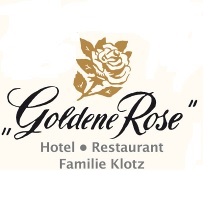 Griechischer Salat (Schafskäse, Tomaten, Gurken, Zwiebel, Oliven) im Wildkräuternest                                     Menü Pass: 15x Essen  danach 1x auf unsere Kosten              Mittagsmenüs auch zum Mitnehmen für Kollegen und Freunde             CAFÉ täglich geöffnet mit hausgemachten Kuchen  Menü 4 Kärntner Kasnocken mit zerlassener Butter und frischem Parmesan Menü 5Griechischer Salat (Schafskäse, Tomaten, Gurken, Zwiebel, Oliven) im Wildkräuternest                                     Menü Pass: 15x Essen  danach 1x auf unsere Kosten              Mittagsmenüs auch zum Mitnehmen für Kollegen und Freunde             CAFÉ täglich geöffnet mit hausgemachten Kuchen  Menü 4 Kärntner Kasnocken mit zerlassener Butter und frischem Parmesan Menü 5Griechischer Salat (Schafskäse, Tomaten, Gurken, Zwiebel, Oliven) im Wildkräuternest                                     Menü Pass: 15x Essen  danach 1x auf unsere Kosten              Mittagsmenüs auch zum Mitnehmen für Kollegen und Freunde             CAFÉ täglich geöffnet mit hausgemachten Kuchen  Menü 4 Kärntner Kasnocken mit zerlassener Butter und frischem Parmesan Menü 5Griechischer Salat (Schafskäse, Tomaten, Gurken, Zwiebel, Oliven) im Wildkräuternest                                     Menü Pass: 15x Essen  danach 1x auf unsere Kosten              Mittagsmenüs auch zum Mitnehmen für Kollegen und Freunde             CAFÉ täglich geöffnet mit hausgemachten Kuchen  Menü 4 Kärntner Kasnocken mit zerlassener Butter und frischem Parmesan Menü 5Griechischer Salat (Schafskäse, Tomaten, Gurken, Zwiebel, Oliven) im Wildkräuternest                                     Menü Pass: 15x Essen  danach 1x auf unsere Kosten              Mittagsmenüs auch zum Mitnehmen für Kollegen und Freunde             CAFÉ täglich geöffnet mit hausgemachten Kuchen